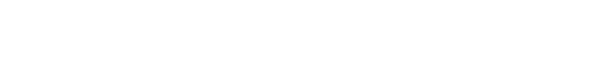 Application and Regulations for use of Nicholdale PropertyThe permit for all youth groups using this property must be approved by Don Pendagast and the permit form must be completed and returned via email to Don Pendagast. By doing so, you are acknowledging your acceptance of your responsibility and compliance to the aforementioned Shelton Land Trust regulations for use.List of Shelton Land Trust contacts in case of a problem or if you have questions regarding camping at Nicholdale:Don Pendagast 203-268-0717	donpendagast@gmail.comBruce Nichols	bruce@peacepiigrim.orgJoe Welsh	slctjoew@sbcglobal.netProject Coordinator Board Member PresidentRegulations:Camping only allowed in the confines of the formal campsite. No camping is allowed in any of theParking: All vehicles must be parked in either of the two parking areas outside the gate.Vehicle Access to the Camp: Access to the camp depends on the ground conditions. Only ONE vehicle will be permitted access past the locked gate.Wild Life Preserve: NO firearms, bows and arrows, or BB guns are permitted to be carried or used at Nicholdale.Leave the property in better condition than you found it. Use low impact camping - take nothing but photos and memories and leave nothing but footprints. Leave rocks, plants, animals and other objects as you found them. Minimize resource damage by using existing trails and designated existing campsites. Please do not hammer nails into trees, hack at the trees with hatchets, saws or other tool, or damage bark or roots.Dispose of waste properly: Pack it in, pack it out! Everything you bring in must go home with you. This includes all food waste and rubbish.Please use the existing outhouse. No graffiti or carving on the wood. Dispose of dishwater at least 200 feet from springs or streams.Fires: Please contain your fires to the campsite in the existing campfire ring. Keep your fire small. Use dead or downed wood. NEVER cut live or green trees. Burn all wood to ash and make doubly sure your fire is completely out before leaving the campsite. NO FIRES are allowed in either of the fields.Service Projects If your pack/troop would like to help with a service project, please email DonBe Considerate of Others Please respect others and protect the quality of their camping experience. Let nature sounds prevail. Keep noise down and leave electronics and pets at home.Thank you, Shelton Land Conservation TrustNicholdale Campsite - Youth Group Use PermitYouth Group (Troop/Pack)	requests use of Nicholdale Youth Campsite.We  will be camping from:	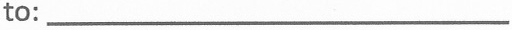 For the followinguse:   	(day event, training event, overnight camping, or describe planned use)Adult responsible for this group:Name 	. Scouting positionAddressCity 	State 	Zip 	_Phone 	Email 	_Adult Assistant:Name  	.Scouting  position  --------------Address     __________________________________________________________________City 	State 	Zip _______Phone	EmailNumber of cars 	Number of TrailersI have read the Shelton Land Conservation Trust's Regulations for use of Nicholdale Property (page 1 of this form) and accept your guidelines.Leader's signature 	Date ___________(Once approved please print a copy of this form and keep itwith you for the entiretime you are using the camp.)Permit Approved By   	Date Permit Received 	,  Date Permit Approved  	